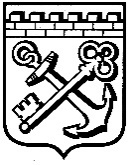 КОМИТЕТ ГРАДОСТРОИТЕЛЬНОЙ ПОЛИТИКИЛЕНИНГРАДСКОЙ ОБЛАСТИПРИКАЗот ____________ № ____О внесении изменений в приказ комитета по архитектуре и градостроительству Ленинградской областиот 28 июня 2019 года № 38 «О внесении изменений в Правила землепользования и застройки муниципального образования
«Усть-Лужское сельское поселение» муниципального образования «Кингисеппский муниципальный район» Ленинградской области применительно к населенным пунктам: поселок Усть-Луга, поселок Преображенка, деревня Межники, деревня Лужицы, деревня Выбье»
и признании утратившим силу приказа комитета по архитектуре и градостроительству Ленинградской области от 21 декабря 2017 года № 79 «Об утверждении Правил землепользования и застройки муниципального образования «Усть-Лужское сельское поселение» муниципального образования «Кингисеппский муниципальный район» Ленинградской области применительно к части территории поселения –
населенному пункту д. Кирьямо»Руководствуясь пунктом 1 части 2 статьи 1 областного закона от 7 июля 2014 № 45-оз «О перераспределении полномочий в области градостроительной деятельности между органами государственной власти Ленинградской области и органами местного самоуправления Ленинградской области», подпунктом 10 пункта 2.1 Положения о комитете по архитектуре и градостроительству Ленинградской области, утвержденного постановлением Правительства Ленинградской области от 10 февраля 2014 года № 16, приказываю:1. Внести в приказ комитета по архитектуре и градостроительству Ленинградской области от 28 июня 2019 года № 38 «О внесении изменений в Правила землепользования и застройки муниципального образования «Усть-Лужское сельское поселение» муниципального образования «Кингисеппский муниципальный район» Ленинградской области применительно к населенным пунктам: поселок Усть-Луга, поселок Преображенка, деревня Межники, деревня Лужицы, деревня Выбье» следующие изменения:1.1. Наименование изложить в следующей редакции:«Об утверждении Правил землепользования и застройки муниципального образования «Усть-Лужское сельское поселение» муниципального образования «Кингисеппский муниципальный район» Ленинградской области»;1.2. Абзац 2 изложить в следующей редакции:«утвердить Правила землепользования и застройки муниципального образования «Усть-Лужское сельское поселение» муниципального образования «Кингисеппский муниципальный район» Ленинградской области согласно Приложению к настоящему приказу».2. Приказ комитета по архитектуре и градостроительству Ленинградской области от 21 декабря 2017 года № 79 «Об утверждении Правил землепользования и застройки муниципального образования «Усть-Лужское сельское поселение» муниципального образования «Кингисеппский муниципальный район» Ленинградской области применительно к части территории поселения – населенному пункту д. Кирьямо» признать утратившим силу.Председатель комитета	                                                                              И.Я. Кулаков